עידכון מס. 18  9.5.20תושבות ותושבים יקרות/ים, שבוע טוב, להלן עדכון קצרמערכת החינוךחוזרת אט אט לשגרה, לא נפרט כאן, עדכונים יזרמו דרך מוסדות החינוך ומנהלי החינוך ביישוב.ל"ג בעומרחל איסור להבעיר מדורות בכל רחבי הארץ, כולל בבתים פרטיים בחצר, עד ה 13/5. לא יתקיים אירוע ל"ג בעומר יישובי.בריכת השחייה ומגרשי הספורטאנו נערכים לפתיחת הבריכה לציבור בתאריך ה31/5 (בשאיפה). נהיה מוכנים גם מוקדם יותר אם הדבר יותר על פי ההנחיות.לצערנו, טרם אושר לנו לפתוח את המגרש המקורה והמגרש בצפית. נמתין עד שיאושר, אנו לוחצים בכיוון כל יום.כלבו:א'-ה':  7:00-10:30 לבני 60 ומעלה, 10:30-18:00 לבני 16 עד 60יום ו':  7:00-14:00 לגילאי 16 ומעלהקבלת הזמנות למשלוחים דרך אתר כפר מנחם בלבד, עד 12:00, למעט יום שישי.חד"א:הזמנות מעתה דרך אתר כפר מנחם בלבד, חלוקה ברמפה בין 11:30 ל 12:15.המכבסה, המרפאה והדואר עובדים כרגיל בשגרת קורונה, הכניסה לדואר כל עוד חדר האוכל סגור, עדיין מאחור.ספרייה:בשלב זה הספרייה עדיין סגורה לקהל. הזמנת ספרים באמצעות ווטסאפ לפוריה 052-3808830, פוריה תיצור קשר בשעות בהן היא שם וניתן יהיה לבוא לקחת את הספרים.עם הסרת ההגבלות, מה שישמור על בריאותנו הן המגבלות הבסיסיות עליהן יש להמשיך להקפיד. מסיכה במקומות ציבוריים, היגיינה אישית וחיטוי ידיים לעיתים תכופות, ושמירת מרחק.לעדכונים ושינויים מוזמנים גם לעקוב אחרי הפרסומים השונים במייל, בפייסבוק, ובווטסאפ.בריאות טובה לכולנוצוות הנהגת חירום יישובית. מסמכים מצורפים קורונה עדכון 18.docx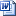 ראש הטופסתחתית הטופסשעות פתיחהלוח מודעותספר טלפוניםסידור רכבפינוי אשפה וגזםהזמנות לכלבובעלי תפקידיםאתרי מורשת בישובלוח עסקים מקומייםטרמפיםדרושיםאבדות ומציאות ראשיעלון כפר מנחםמתיישבי כפר מנחםועד מקומימשולחן המזכירותמועדון אוסישקיןצוות מוגנות מיניתפייסבוקמופעל באמצעות מגוון אפקט